
Памятка 
для родителей
Помните, 
что ребенок обучается 
движению по улице, 
прежде всего, на вашем примере, 
приобретая собственный опыт!

ЕСЛИ СЛУЧИЛАСЬ 
БЕДА НА ДОРОГЕ

1.Оцените обстановку, опасные последствия происшествия.
2.Сообщите об аварии в ближайшую аварийную службу.
3.При отсутствии видимого риска подойдите к пострадавшему, Заходить нужно так, чтобы                              оказаться прямо перед его лицом: с раненый не должен поворачивать голову( помните про распространенность при ДТП травм шейно-грудного отдела позвоночника)                                                                                                                                                                        
4. Если пострадавший в сознание, заговорите с ним, оцените его состояние, окажите                                                                                                                                              неотложную помощь.
5.Еще раз оцените опасность ситуации и попытайтесь действовать адекватно ей 
( например, отключите аккумулятор автомобиля во избежание возгорания пролитого топлива от                                                                                                                                                       искры)
6.Если есть необходимость проведения неотложных медицинских мер, проведите их до                                                                                                             стабилизации состояния пострадавшего.
7.Если необходимости неотложной помощи нет, продолжайте разговаривать с пострадавшим,                                                                                                                             не прикасаясь к нему.

При появлении на месте происшествия других людей попросите их о помощи: обозначить                                                                                                                                                                                опасную зону, встретить аварийные службы, отключить аккумулятор поврежденного                                                                                                                                                                              автомобиля, найти среди прохожих медиков, свидетелей ДТП и т.д.

«Причины детского дорожно-транспортного травматизма»
Переход дороги в неположенном месте, перед близко идущим транспортом. 
Игры на проезжей части и возле нее. 
Катание на велосипеде, роликах, других самокатных средствах по проезжей части дороги. 
Невнимание к сигналам светофора.
Переход проезжей части на красный или желтый сигналы светофора. 
Выход на проезжую часть из-за стоящих машин, сооружений, зеленых насаждений и                                                                                                                                        других препятствий. 
Неправильный выбор места перехода дороги при высадке из маршрутного транспорта.                                                                                                                                                                          Обход транспорта спереди или сзади. 
Незнание правил перехода перекрестка. 
Хождение по проезжей части при наличии тротуара. 
Бегство от опасности в потоке движущегося транспорта. 
Движение по загородной дороге по направлению движения транспорта. 
Обучение детей наблюдательности на улице
Находясь на улице с ребенком, крепко держите его за руку. 
Учите ребенка наблюдательности. 
Если у подъезда стоят транспортные средства или растут деревья, кусты, остановитесь,                                                                                                                                                                                             научите ребенка осматриваться по сторонам и определять: нет ли опасности                                                                                                                                                      приближающегося транспорта.
Если у подъезда дома есть движение транспорта, обратите на это его внимание.
Вместе с ним посмотрите: не приближается ли транспорт. 
При движении по тротуару придерживайтесь стороны подальше от проезжей части.
Взрослый должен находиться со стороны проезжей части. 
Приучите ребенка, идя по тротуару, внимательно наблюдать за выездом автомобилей из                                                                                                                                                                                 арок дворов и поворотами транспорта на перекрестках. 
При переходе проезжей части дороги остановитесь и осмотритесь по сторонам.
Показывайте ребенку следующие действия по осмотру дороги: поворот головы налево,                                                                                                                                                                            направо, еще раз налево. 
Дойдя до разделительной линии, делайте вместе с ним поворот головы направо. 
Если нет движения транспорта, продолжайте переход, не останавливаясь, а если есть –                                                                                                                                                                                      остановитесь на линии и пропустите транспорт, держа ребенка за руку. 
Учите ребенка всматриваться вдаль, пропускать приближающийся транспорт. 
обращайте внимание ребенка на то, что за большими машинами (автобус, троллейбус)                                                                                                                                                                                      может быть опасность – движущийся на большой скорости легковой автомобиль или                                                                                                                                                               мотоцикл.
Поэтому лучше подождать, когда большая машина проедет, и убедиться в отсутствии                                                                                                                                                                                                          скрытой опасности. 
Не выходите с ребенком на проезжую часть из-за каких-либо препятствий: стоящих                                                                                                                                                                                  автомобилей, кустов, закрывающих обзор проезжей части. 
Переходите проезжую часть не наискосок, а прямо, строго перпендикулярно. 
Ребенок должен понимать, что это делается для лучшего наблюдения за движением                                                                                                                                                                                                                    транспорта. 
Переходите проезжую часть только на зеленый сигнал светофора. 
Объясняйте ребенку, что переходить дорогу на зеленый мигающий сигнал нельзя. 
Он горит всего три секунды, можно попасть в ДТП. 
Помните, 

что ребенок обучается 

движению по улице, 

прежде всего, на вашем примере, 

приобретая собственный опыт!
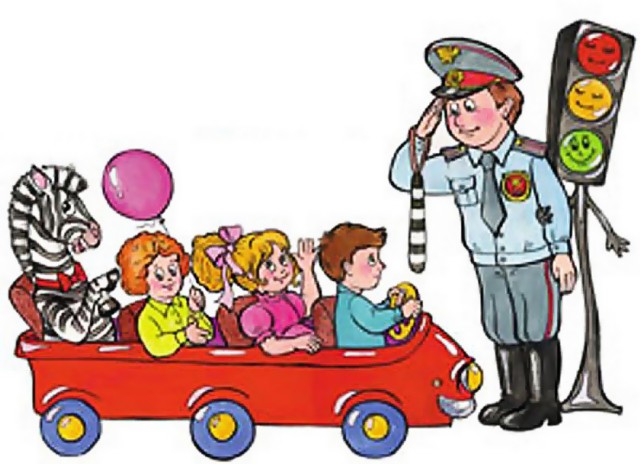 
Памятка для родителей "Молодая мама за рулем"
«Правила перевозки детей в автомобиле»
Всегда пристегивайтесь ремнями безопасности и объясняйте ребенку, зачем это нужно                                                                                                                                                                                                              делать. Если это правило автоматически выполняется вами, то оно будет способствовать                                                                                                                                                                                             формированию у ребенка привычки пристегиваться ремнем безопасности.                                                                                                                                                                                               Ремень безопасности для ребенка должен иметь адаптер по его росту (чтобы ремень не                                                                                                                                                                                         был на уровне шеи). 
Дети до 12 лет должны сидеть в специальном детском удерживающем устройстве                                                                                                                                                                                                            (кресле) или занимать самые безопасные места в автомобиле: середину и правую часть                                                                                                                                                                                                                                    заднего сиденья. 
Учите ребенка правильному выходу из автомобиля через правую дверь, которая                                                                                                                                                                                                                    находится со стороны тротуара. 

«Правила поведения на остановке маршрутного транспорта»
Не ускоряйте шаг и не бегите вместе с ребенком на остановку нужного маршрутного                                                                                                                                                                                                               транспорта. Приучите ребенка, что это опасно, лучше подождать следующий автобус                                                                                                                                                                                                                            (троллейбус) и т. д. 
На остановках маршрутного транспорта держите ребенка крепко за руку. 
Нередки случаи, когда ребенок вырывается и выбегает на проезжую часть. 
Переходите проезжую часть только на пешеходных переходах. 
Не обходите маршрутный транспорт спереди или сзади, если поблизости нет                                                                                                                                                                                                                                пешеходного перехода.
Дождитесь, когда транспорт отъедет подальше, и переходите дорогу в том месте, где она                                                                                                                                                                                                     хорошо просматривается в обе стороны. 
При высадке из автобуса, троллейбуса, трамвая, такси выходите первыми в противном                                                                                                                                                                                                                             случае ребенок может упасть или выбежать на проезжую часть дороги.  Соблюдайте правила дорожного движения! Берегите своих детей!
Памятка 

для родителей
Ваш ребенок должен играть только во дворе под вашим  наблюдением и знать:                                                                                                                                                                                                          на дорогу выходить нельзя! 
Не запугивайте ребенка, а наблюдайте вместе с ними, используя ситуации на дороге,                                                                                                                                                                                         улице, во  дворе, объясняйте, что происходит с транспортом, пешеходами.
Развивайте у ребенка зрительную память, внимание. Для этого создавайте игровые                                                                                                                                                                                                                          ситуации дома. 
Закрепляйте в рисунках впечатления от увиденного.
В дошкольном возрасте ребенок должен знать, что:
-  дорогу переходить можно  только со взрослыми, держась за руку. 

Вырываться нельзя, переходить дорогу надо по переходу спокойным шагом, на дорогу ходить                                                                                                                                                                      нельзя;

-  пешеходы - люди, которые идут по улице,
когда мы едем в автобусе, троллейбусе, трамвае, нас называют пассажирами;
машины бывают разные - транспорт.
Машинами управляют шоферы (водители).
Для машин (транспорта) предназначено шоссе( дорога, мостовая); 
когда мы едем в транспорте, нельзя высовываться из окна, надо держаться за руку мамы                                                                                                                                                                                    и папы, поручень;
чтобы был  порядок на дороге, чтобы не было аварий, чтобы пешеход не попал под                                                                                                                                                                                                   машину, надо подчиняться сигналу светофора: